Администрация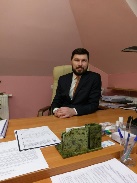 ЛЮБИВЫЙ ЕВГЕНИЙ ДМИТРИЕВИЧГлавный врач, доктор медицинских наук.
тел.46-58-68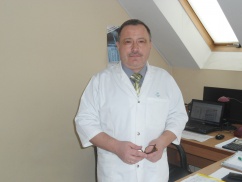 Казанчев Сергей АнатольевичЗаместитель главного врача по медицинской части, врач высшей категории.
тел.53-09-65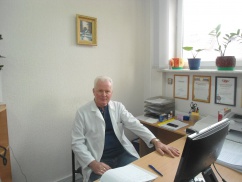 Некрыш Александр ФедоровичЗаместитель главного врача по клинико-экспертной работе, заслуженный врач РФ.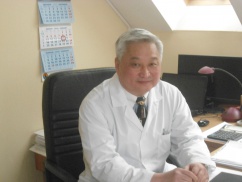 Ким Виктор ЛеонидовичЗаместитель главного врача по хирургии, доктор медицинских наук, профессор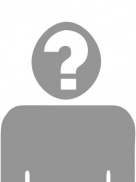 Гостева Ольга ГеннадьевнаЗаместитель главного врача по экономическим вопросам
тел. 36-33-91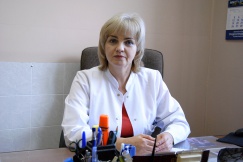 Лунева Людмила ВикторовнаЗаведующая амбулаторно-поликлиническим отделением
тел. 46-04-49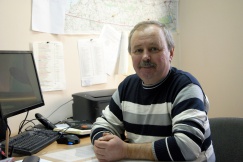 Лобач Владимир ПавловичНачальник хозяйственного отдела 
тел. 36-33-90